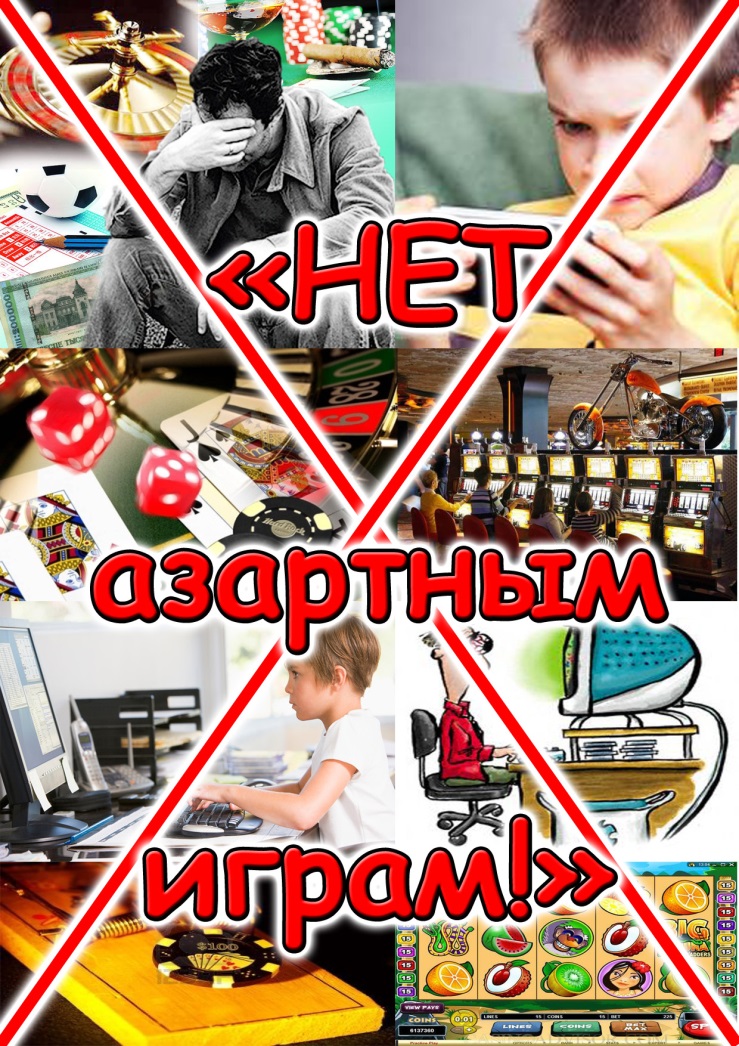 Профилактика азартных игр у несовершеннолетних     В последнее  время все больше  и  больше  стали  наблюдаться   случаи  развития  зависимости  к азартным  играм, в том  числе и компьютерным. Проведенный научной  анализ  показал, что наиболее  уязвимыми в плане формирования зависимости  азартных и компьютерных игр являются подростки.  Переживая сложный период физиологического и психического развития личности, подростки не обладают еще устоявшимися стратегиями поведения в отношении с взрослыми и сверстниками, испытывают трудности  в социальной адаптации, находят решение собственных проблем в уходе от реальности в виртуальный мир игры.  Тревогу вызывает тот факт, что в процессе азартной игры подростки часто поддерживают свое состояние эйфории, употребляя алкоголь или психоактивные вещества. Это является основанием относить особенности подросткового возраста к факторам риска формирования у молодых людей аддиктивной стратегии взаимодействия с миром.     Исследователями доказано, что алкогольная, наркотическая и игровая зависимости имеют много общих признаков и механизмов возникновения и развития. Однако проведенный анализ позволяет нам констатировать факт, что в настоящий момент еще недостаточно изучены последствия формирования игровых зависимостей у подростков, блокирующих механизмы развития социально значимой личности, не исследованы условия педагогической профилактики данных зависимостей в общеобразовательном учреждении, отсутствуют достаточно эффективно работающие профилактические программы.      Азартными  считаются   игры, в  которых выигрыш  полностью или в значительной  степени  зависит  не от искусства играющих, а  от  случая. Азартные  игры  связаны  не только  с многочисленными неблагоприятными межличностными  финансовыми, криминальными и психиатрическими  последствиями, но и с  опасностями ранней  сексуальной жизни, например  беременностью.     Азартные  игры  провоцируют  у  подростков  повышение   сексуальной активности. Эту закономерность  выявили ученые из США   при  исследовании  темнокожих подростков имеющих пристрастие  к азартным  играм  в начальной  школе.  Предыдущие  исследования  на аналогичную  тему уже   продемонстрировали, что  существует  связь  между азартными  играми и проблемами  поведения подростков.      Нарушение  поведения детей зависит  от незрелости, несформированности личности, обусловлено сложным взаимодействием биологического  фактора, резидуально-органической церебральной недостаточности и социального  фактора.      В настоящее  время с повсеместным распространением  игровых автоматов проблема   зависимости не только подростков, но и взрослых  людей стала  ещё более  актуальной.     Расстройство  поведения у подростков  определяется такими  качествами, как ложь, воровство, вандализм, импульсивность, злоупотребление  психоактивными  веществами, а  также  словесной и физической  агрессией, жестокостью по отношению к  людям и домашним  животным. Результаты  анализа  также продемонстрировали, что  89% подростков, играющих в  азартные  игры, вступали в сексуальные  связи  до  18  лет, причем у 9% опрошенных были  случаи заболеваний,  передающихся  половым  путем. Доктор  Сильвия Мартинс (Silvia Martins)  комментируя  эти  данные  отметила, что есть  определенно  связь  между  азартными  играми, ранним наступлением половой  жизни и повышенной  сексуальной  активностью.Причины возникновения компьютерной зависимости могут  быть различными:·         отсутствие или недостаток общения и теплых эмоциональных взаимоотношений в семье;·         отсутствие у ребенка серьезных увлечений, интересов, хобби, привязанностей, не связанных с компьютером;·         неумение ребенка налаживать желательные контакты с окружающими, отсутствие друзей;·         общая неудачливость ребенка, пожалуй, наиболее распространенная причина формирования компьютерной зависимости.Основные признаки формирования зависимости от компьютерных игр:·         нежелание отвлечься от игры с компьютером;·         раздражение при вынужденном отвлечении;·         неспособность спланировать окончание игры, определить временные рамки нахождения за компьютером;·         забывчивость о домашних делах и учебе в ходе игры на компьютере;·         пренебрежение собственным здоровьем, гигиеной и сном в пользу проведения большего количества времени за компьютером;·         злоупотребление кофе и другими подобными психостимуляторами;·         готовность удовлетворяться нерегулярной, случайной и однообразной пищей, не отрываясь от компьютера;·         угрозы, шантаж в ответ на ограничение или запрет игры на компьютере.     Общеобразовательные учреждения обладают большими потенциальными возможностями для профилактической работы в рассматриваемом направлении. Однако сегодня эта деятельность затруднена в силу отсутствия у педагогов четкого представления об особенностях возникновения и развития у подростков игровых зависимостей, недостаточности знаний форм и методов ведения педагогической профилактики, умений определять и создавать условия для ее эффективного осуществления в общеобразовательной школе. Изменить ситуацию, на наш взгляд, может разработка и практическое применение комплексных программ педагогической профилактики игровых зависимостей у подростков.В настоящее  время в  школах, по мнению  Л.И. Колесниковой (Россия) имеются  программы  по профилактике игровой зависимости для подростков 15-16 лет. Программа состоит из нескольких модулей: 1. Молодые игроки. 2. Полоса везения. 3. Ожидаемый результат. Старшеклассники прослеживают все ступени, по которым спускаются вниз к проблемной игровой зависимости:1.     Сначала победа дает тебе «кайф», ты возвращаешься за еще большей «дозой», ты уже не замечаешь денежные потери или оправдываешь их временным невезением, жизненные трудности и проблемы тебя уже не волнуют.2.     Затем, начинаешь чувствовать вину, тебе не везет, ты «лузер», начинают преследовать денежные потери, берешь деньги в долг, чтобы продолжить игру, ставишь уже большие суммы на кон игры, ты продолжаешь думать, что ты еще сможешь выиграть в следующий раз.3.     Ты все еще думаешь, что ты сможешь отыграть хоть какую-то сумму, чтобы отдать долги, но терпишь опять неудачу, ты снова решаешь, где достать деньги, чтобы продолжить игру, но ты уже все варианты использовал, больше брать их негде, остается только последнее - нелегальный способ, ты «увяз по уши», у тебя начинается паника. Все ученики выражают единое мнение, что они бы не хотели оказаться в таком состоянии. Работа с транспарантом «Путешествие назад» дает представление о том, с чего надо начинать возвращение к здоровому образу жизни, и как помочь тому, кто уже на пути к игровой зависимости.     В целях профилактики   в  школах  необходимо  внедрять   в учебно-воспитательный процесс модели педагогической профилактики игровых зависимостей, а  также  научить  несовершеннолетних  преодолевать проблемы социальной адаптации, с ориентированием молодых людей на позитивные виды деятельности, альтернативные азартным играм.     Сегодня, как показало исследование, наиболее реальными и результативными являются программы педагогической профилактики, организованные на микроуровне, т е включающие работу в ближайшей среде обитания подростков - в семье, школе, в пи – группах. Профилактическая работа по исправлению форм игровых аддикций на мезоуровне (действующая на уровне региона) или на макроуровне (рассматриваемая в рамках государства) нуждается в создании и развитии научно - исследовательской теоретической и практической базы, которая послужит основой для проведения комплексных мер на уровне национальных проектов и программ.Тщательный  анализ  данной  проблемы  позволил  сформулировать правила  компьютерной  безопасности:·         время на игру следует ограничивать (для детей 6-7 лет - 10 мин, 8- 11 лет - 15-20 мин, для старшеклассников - до З0 мин в день);·         нельзя играть перед сном, сразу после еды и, разумеется, вместо сна, подвижных игр, помощи по дому, не сделанных уроков и даже просто прогулки на улицы;·         нужно контролировать содержание игры (исключать сюжеты с насилием, жестокостью, сексуальной распущенностью, нездоровым азартом, оккультно-сатанинскими и прочими нравственно отрицательными темами).В целях  профилактики развития  зависимости  к азартным  играм   мы  рекомендуем родителям  и  взрослым лицам:1.     Проявляйте внимание к развитию интересов и склонностей ребенка, поощряйте его творческие начинания.2.     Следите за тем, чтобы ребенок должное время уделял физическим нагрузкам.3.     Корректно используйте право взрослого на запрет, т.к. «запретный» плод всегда сладок».4.     Поощряйте интерес ребенка к посещению секций и кружков.